
ประกาศองค์การบริหารส่วนตำบลวังมะปรางเหนือ
เรื่อง ประกาศผู้ชนะการเสนอราคา ประกวดราคาจ้างก่อสร้างโครงการก่อสร้างระบบประปาหมู่บ้าน แบบผิวดินขนาดกลาง ข้างสระเก็บน้ำ บ้านต้นปรง หมู่ที่ ๑ บ้านต้นปรง ตำบลวังมะปรางเหนือ องค์การบริหารส่วนตำบลวังมะปรางเหนือ อำเภอวังวิเศษ จังหวัดตรัง ด้วยวิธีประกวดราคาอิเล็กทรอนิกส์ (e-bidding)
--------------------------------------------------------------------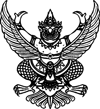 
ประกาศองค์การบริหารส่วนตำบลวังมะปรางเหนือ
เรื่อง ประกาศผู้ชนะการเสนอราคา ประกวดราคาจ้างก่อสร้างโครงการก่อสร้างระบบประปาหมู่บ้าน แบบผิวดินขนาดกลาง ข้างสระเก็บน้ำ บ้านต้นปรง หมู่ที่ ๑ บ้านต้นปรง ตำบลวังมะปรางเหนือ องค์การบริหารส่วนตำบลวังมะปรางเหนือ อำเภอวังวิเศษ จังหวัดตรัง ด้วยวิธีประกวดราคาอิเล็กทรอนิกส์ (e-bidding)
--------------------------------------------------------------------               ตามประกาศ องค์การบริหารส่วนตำบลวังมะปรางเหนือ เรื่อง ประกวดราคาจ้างก่อสร้างโครงการก่อสร้างระบบประปาหมู่บ้าน แบบผิวดินขนาดกลาง ข้างสระเก็บน้ำ บ้านต้นปรง หมู่ที่ ๑ บ้านต้นปรง ตำบลวังมะปรางเหนือ องค์การบริหารส่วนตำบลวังมะปรางเหนือ อำเภอวังวิเศษ จังหวัดตรัง ด้วยวิธีประกวดราคาอิเล็กทรอนิกส์ (e-bidding) และเอกสารประกวดราคาจ้างด้วยวิธีประกวดราคาอิเล็กทรอนิกส์ (e-Bidding) เลขที่ ๑/๒๕๖๒ ลงวันที่ ๒๖ ตุลาคม ๒๕๖๑ นั้น
               ก่อสร้างระบบประปาหมู่บ้าน แบบผิวดินขนาดกลาง ข้างสระเก็บน้ำบ้านต้นปรง หมู่ที่ ๑ บ้านต้นปรง ตำบลวังมะปรางเหนือ องค์การบริหารส่วนตำบลวังมะปรางเหนืออำเภอวังวิเศษ จังหวัดตรัง จำนวน ๑ แห่ง ผู้เสนอราคาที่ชนะการเสนอราคา ได้แก่ ห้างหุ้นส่วนจำกัด ซันการโยธา (ให้บริการ) โดยเสนอราคาต่ำสุด เป็นเงินทั้งสิ้น ๒,๑๗๔,๐๐๐.๐๐ บาท (สองล้านหนึ่งแสนเจ็ดหมื่นสี่พันบาทถ้วน) รวมภาษีมูลค่าเพิ่มและภาษีอื่น ค่าขนส่ง ค่าจดทะเบียน และค่าใช้จ่ายอื่นๆ ทั้งปวง               ตามประกาศ องค์การบริหารส่วนตำบลวังมะปรางเหนือ เรื่อง ประกวดราคาจ้างก่อสร้างโครงการก่อสร้างระบบประปาหมู่บ้าน แบบผิวดินขนาดกลาง ข้างสระเก็บน้ำ บ้านต้นปรง หมู่ที่ ๑ บ้านต้นปรง ตำบลวังมะปรางเหนือ องค์การบริหารส่วนตำบลวังมะปรางเหนือ อำเภอวังวิเศษ จังหวัดตรัง ด้วยวิธีประกวดราคาอิเล็กทรอนิกส์ (e-bidding) และเอกสารประกวดราคาจ้างด้วยวิธีประกวดราคาอิเล็กทรอนิกส์ (e-Bidding) เลขที่ ๑/๒๕๖๒ ลงวันที่ ๒๖ ตุลาคม ๒๕๖๑ นั้น
               ก่อสร้างระบบประปาหมู่บ้าน แบบผิวดินขนาดกลาง ข้างสระเก็บน้ำบ้านต้นปรง หมู่ที่ ๑ บ้านต้นปรง ตำบลวังมะปรางเหนือ องค์การบริหารส่วนตำบลวังมะปรางเหนืออำเภอวังวิเศษ จังหวัดตรัง จำนวน ๑ แห่ง ผู้เสนอราคาที่ชนะการเสนอราคา ได้แก่ ห้างหุ้นส่วนจำกัด ซันการโยธา (ให้บริการ) โดยเสนอราคาต่ำสุด เป็นเงินทั้งสิ้น ๒,๑๗๔,๐๐๐.๐๐ บาท (สองล้านหนึ่งแสนเจ็ดหมื่นสี่พันบาทถ้วน) รวมภาษีมูลค่าเพิ่มและภาษีอื่น ค่าขนส่ง ค่าจดทะเบียน และค่าใช้จ่ายอื่นๆ ทั้งปวงประกาศ ณ วันที่ ๖ พฤศจิกายน พ.ศ. ๒๕๖๑